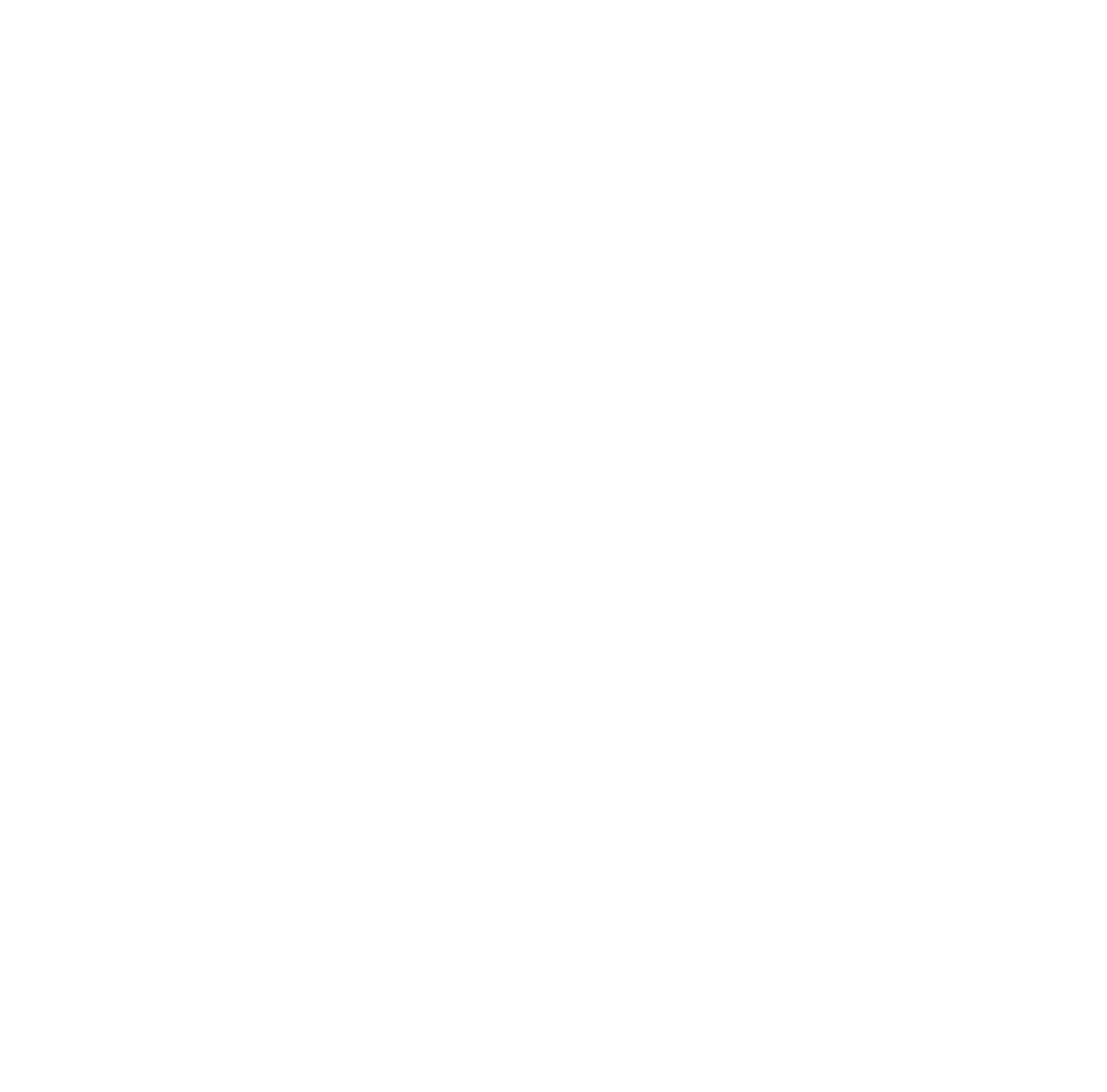 Title …………..   Name ………………………………………………………………Address: ……………………………………………………………………………….               ………………………………………………. Post Code …………………Telephone …………………………..Email ……………………………………………Joint member (if applicable)Title …………..   Name ……………………………………………………………..Address: ………………………………………………………………………………               ………………………………………………. Post Code ………………..Telephone …………………………..Email ………………………………………Annual subscription:     £55 individual member  [   ]    £45 fulltime student [  ]                                       £100 joint members       [   ]      Internet Bank Transfer      [   ]                To:         The Arts Society Coventry                                                               Acc No:  54016368  Sort Code 30-90-89                                                               Ref:        Member surname + initialCheque                             [   ]                To:         The Arts Society Coventry                                                                              (please return with completed form)GDPR Compliance:Members details will be processed fairly and lawfully in order to satisfy the agreement entered into with you on your admittance to membership. This will ensure that you receive the latest news and information about all upcoming events.Members details will be passed to The Arts Society to enable inclusion on the mailing of the quarterly magazine and other communications including information about upcoming national events or items of legitimate interest.Your details will be kept safely and securely, and you may opt out of our communications at any time.Please return form by email to membership.coventry@theartssociety.orgor by post to Membership Secretary, 4 Farthing Walk, Coventry CV4 8GR